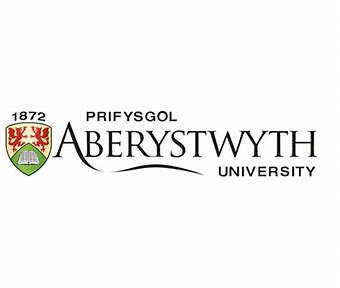 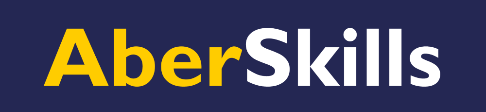 Exam PreparationMore information:https://www.aber.ac.uk/en/aberskills/examsFive top tips!Review previous examsLook at past exam papers:Online: https://www.aber.ac.uk.uk/en/past-papers/Print:https://www.aber.ac.uk/en/media/departmental/informationservices/pdf/floor-plans/ho-level-f-en.pdfThe Student Digital Champions have also created several resources to support students as they prepare for their exams: https://www.aber.ac.uk/en/aberskills/exams/#revision-and-planning Be informed about the examThe more you know about the format and emphasis of an upcoming exam, the better prepared you can be. What is the format of the exam? Multiple-choice? Short answer?Essay?Develop a study planMapping out a study plan two or three weeks before an exam will allow you to avoid cramming and help to alleviate stress. Prepare a list of all the topics you will be responsible for on the exam. You may find it helpful to consult your course outline or your lecture notes.Organise your materialFor many courses, it is important to understand both the details and the larger concepts in the course material. It is often also necessary to see the relationship between various concepts in the course. PracticeTry to replicate as much as possible the conditions of the exam-writing situation.
Find practice questions that are of the type that will be on the exam; put your books away (unless it is an open book exam) while you complete the practice questions.